KåringslisteIkke KåretFørstegangskåringKåring etter avbruddRekåringKåringsforlengelse for 1. årKåringsklasseforbedringKåringsklasse	Kåringsdato1	2TatoeringsnummerAA	"a" i utlandetFri	JaSvak	Nei	CJa Nei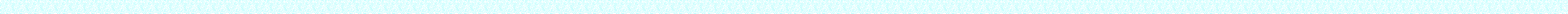 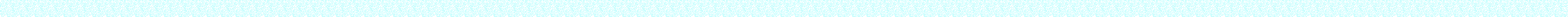 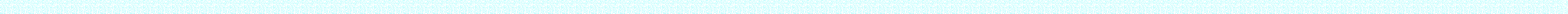 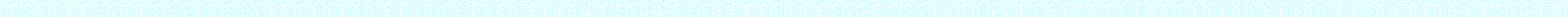 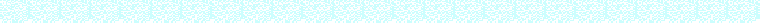 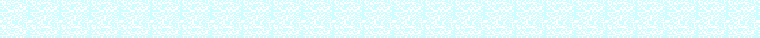 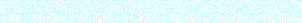 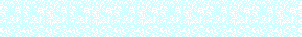 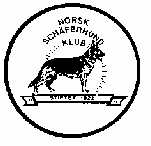 Muskulatur	kraftigtilstrekkeligkraftig	tørrtilstrekkelig tørrFasthet i front - ståendeFasthet i bakpart - ståenRyggAlbuetilslutningmeget god meget god fastmeget godgodgod tilstrekkelig fastgodtilstrekkeligtilstrekkelig lett ettergivendetilstrekkeliglett mankeknekkFasthet i mellomhånd	god	tilstrekkelig	tendens tiltendens tilikke heltvrir utFront	korrekt	tåvid	marktrang	korrekt	albuene lettKryssnormal lengdenoe kortkortnormalt leieflattavfallendeavfallendeGenerell bedømmelse; Forfatning, størrelse, bygningsforhold, fasthet, bevegelsesevner driftsforhold, Selvsikkerhet, Belastbarhet (DSB)Fasthet i haseneGange forfra, bakfraFramstegFrasparkKlørPoterHodegodforan - bak korrektmeget godt meget virksomtmørke foran - bakrund/tilsluttet meget kraftigtilstrekkelig foran - bak marktranggodt virksomtmiddels farget foran - bak noe langekraftigikke fast foran - bak tåvidkunne vært friere tilstrekkelig virksomtlyseforan - bak lett sprikendenoe lettlett kuhaset tilstrekkelignoe smaltlett hjulbentnoe butttendens til passgangnoe langstraktØyenfargeOverkjeveUnderkjevemørke kraftig kraftignoe lyse tilstrekkelig kraftig tilstrekkelig kraftiglysenoe smal noe svaklangstraktTenner og bittsundtsaksebitt ukorrekt tannstillingkraftig noe svaktfeilfritt delvise misfargetVesen, Nervekonstitusjon, Skudd, Driftsanlegg, Selvsikerhet, Belastbarhet (DSB)temperamentVesen	fast	naturlig	sfull	Rolig	tilstrekkeligOppmerksomhet	tilstede	tilstede	tilstrekkeligtangbitt på de mellomste fortenneneslitt	ja	nei 	lett tangbitt	 dobbelte PremolarerP1 oV	P1 oHNervekonstitusjonfastlett nervøsfastP1 uV	P1 uHTilgjengelighet	tilstede	tilstrekkelig	z) tannfeilSkuddberørthetuberørtlett berørthundenhundenV. Spesielle	Fordeler	ManglerDSB	utpreget	tilstede	slipper	slipper ikke	IV. Detaljebeskrivelse i stand og bevegelseKjønspregKonstitusjonUtpreget KraftigTilstede Middelskraftig	Tørr	Noe speUttrykkBygningsforholdLivlig Normale kropsforhold TilstrekkeligEdel markert langstraktNoe uvennligNoe kort	Kraftig NoeSubstansfull	Noe tung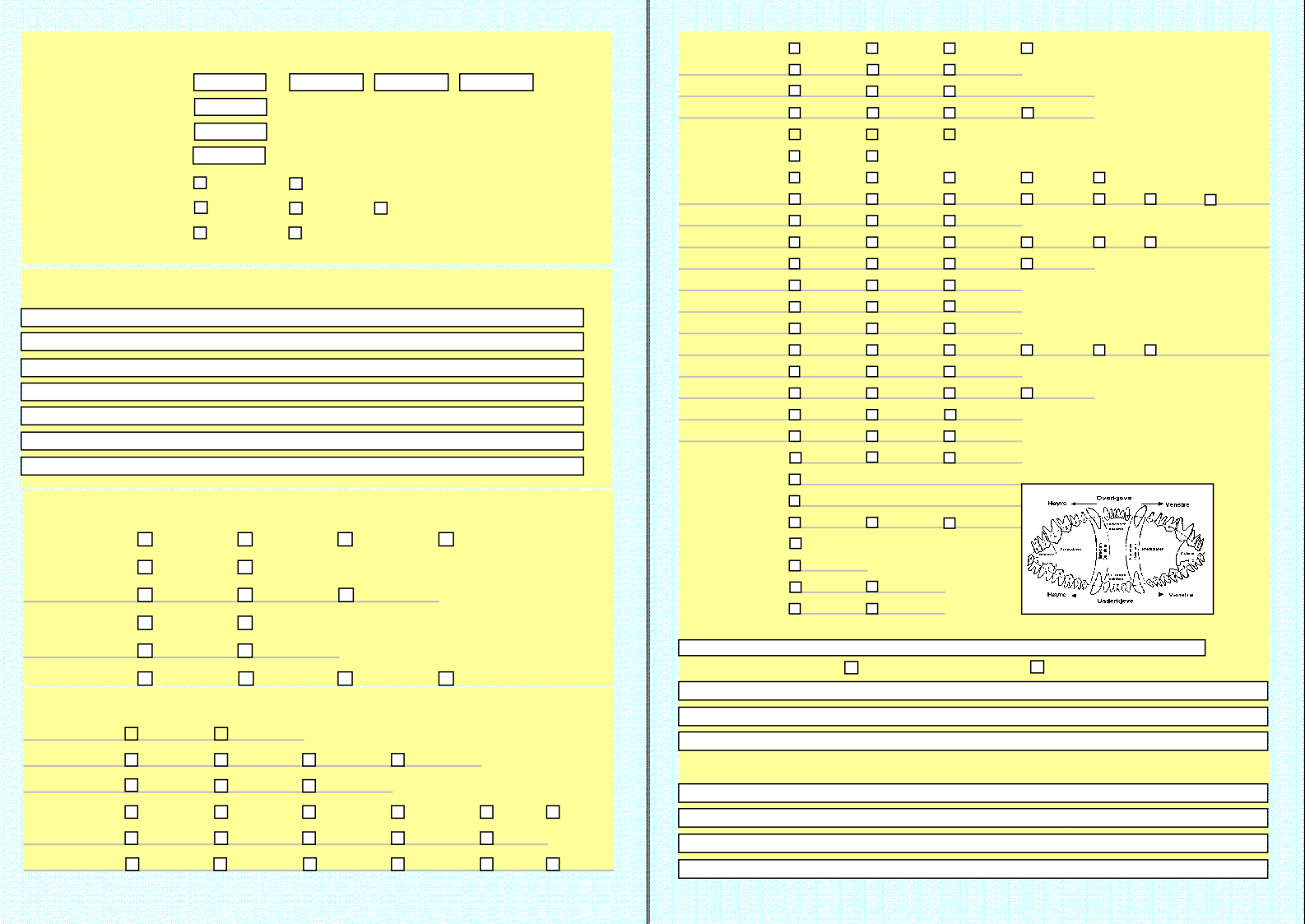 Benbygningsubstanfull KraftigDypstillt Middels kraftigtønneformet TørrNoe smal Tilstrekkelig tørrNoe speNoe grov	Noe spe